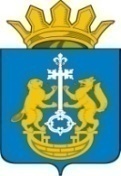 УПРАВЛЕНИЕ ПО СПОРТУ И МОЛОДЕЖНОЙ ПОЛИТИКЕ АДМИНИСТРАЦИИ ТЮМЕНСКОГО МУНИЦИПАЛЬНОГО РАЙОНАМуниципальное автономное учреждение ЦЕНТР ФИЗКУЛЬТУРНОЙ И СПОРТИВНОЙ РАБОТЫ ТЮМЕНСКОГО МУНИЦИПАЛЬНОГО РАЙОНАул. Трактовая, д. 26, стр. 1, с. Червишево,						                   Тел./факс (8-3452) 77-90-79р-он Тюменский, обл. Тюменская, 625519   						                  E-mail 83452779079@mail.ru      УТВЕРЖДАЮ                                                                              Директор МАУ ЦФСР ТМР                                                                                                                                                     ___________ А.В. Вакарин                                                                            «____» ______________202__ г.П Л А Нработы муниципального автономного учрежденияЦентр физкультурной и спортивной работыТюменского муниципального районана 2022 годЦЕЛИ, ЗАДАЧИ, НАПРАВЛЕНИЯ ДЕЯТЕЛЬНОСТИ на  2022 год1. Цель деятельности учреждения:развитие физической культуры и спорта среди различных групп населения, проживающего на территории Тюменского муниципального района.2. Основные Задачи:Задача 1: Обеспечить и защитить конституционные права граждан Российской Федерации, проживающих на территории Тюменского муниципального района, на развитие, занятость, отдых.Задача 2: Создать правовые, экономические и финансовые условия для свободного функционирования и развития Учреждения, граждан Российской Федерации, проживающих на территории Тюменского муниципального района.Задача 3: Создать условия соблюдения правовых гарантий и интересов участников правоотношений Учреждения.Задача 4: Соблюдать правовое положение участников правоотношений Учреждения, граждан Российской Федерации, проживающих на территории Тюменского муниципального района.3. Основные направления деятельности:Самостоятельная разработка, утверждение и реализация программ (положений, регламентов) физкультурно-спортивной направленности на основе стандартов оказания услуг (выполнения работ) с учетом запросов физических и юридических лиц, потребностей семьи, детских и юношеских общественных объединений, и организаций, государства, особенностей социально-экономического развития региона.  Обеспечение организации и (или) проведения спортивных мероприятий (в том числе официальных: муниципальных, межмуниципальных, региональных, всероссийских) в сфере физической культуры и спорта для физических и юридических лиц с обеспечением информационного сопровождения об этих мероприятиях в порядке, установленном действующим законодательством Российской Федерации.Обеспечение развития массового спорта, организации работы по месту жительства граждан (работы, отдыха), а также привлечения граждан к регулярным занятиям физической культурой и спортом, с обеспечением информационного сопровождения в порядке, установленном действующим законодательством Российской Федерации. Организация и проведение тестирования граждан, проживающих на территории Тюменского муниципального района, по выполнению этими гражданами государственных требований к уровню физической их подготовленности при выполнении нормативов Всероссийского физкультурно-спортивного комплекса «Готов к труду и обороне» (ГТО) и видов испытаний (тестов), нормативов, требований к оценке уровня знаний и умений в области физической культуры и спорта.Осуществление организации отдыха получателей услуг в каникулярное время.Предоставление консультационных и методических услуг.I. ОРГАНИЗАЦИОННО-РЕГУЛИРУЮЩАЯ ДЕЯТЕЛЬНОСТЬII. ОРГАНИЗАЦИЯ ФИЗКУЛЬТУРНО-СПОРТИВНОЙ РАБОТЫ ПО МЕСТУ ЖИТЕЛЬСТВА№п/пСодержаниеСрокиОтветственный11.   Циклограмма работы учреждения на 2022год:2Подготовка учреждения к занятиям в секциях и проведению физкультурных, спортивных мероприятий.Разработка, корректировка плана работы учреждения на 2022 годЯнварьАвгуст-сентябрьДиректорЗаместитель директора3Организация работы по оказанию услуг в сфере физической культуры и спорта (составление расписания занятий, проведение занятий, организация и проведение физкультурных, спортивных мероприятий по месту жительства и районных мероприятий, составление графика сдачи норм (тестов) ВФСК ГТО, обеспечение методическим сопровождением деятельность специалистов и т.д.)Октябрь,декабрьДиректорЗаместитель директора инструкторы –методистыРуководитель Центра тестирования4Ознакомление сотрудников с Муниципальным заданием на 2022 годянварьДиректор5- Подведение итогов работы за 2021 год декабрьДиректор6- Подготовка к организации летнего отдыха и занятости детей, молодежи и иных групп населения (составление: комплексной программы, расписание секций, планов работы летних спортивных площадок) Март-майЗаместитель директораИнструкторы-методисты7- Реализация комплексной программы по организации летнего отдыха и занятости детейИюнь-августДиректорЗаместитель директораИнструкторы-методисты8- Подведение итогов организации работы в летний периодАвгуст ДиректорЗаместитель директораИнструкторы-методисты9- Мониторинг платных услуг (работ) оказываемых учреждениемДекабрьЗаместитель директораинструктор-методист102. Собрания трудового коллективаПо мере необходимостиДиректор113.  Совещания при директореИтоги контроля: срезы посещаемости занятий, соблюдение расписания занятий, работа инструктора по спорту по заполнению журналов учета работы, достижения занимающихся, охват занимающихся мероприятиями, работа с несовершеннолетними, состоящими на учете в Банке данных семей и несовершеннолетних, участие спортсменов в районных соревнованиях. Организация, проведение, подведение итогов спортивных мероприятий разного уровня.Выполнение муниципального задания.Проверка готовности помещений к летней кампанииПо мере необходимостиДиректор№№№Название мероприятийСрокиОтветственныйОтветственный111Проведение профилактических мероприятий, в том числе направленных на профилактику допинга в спортеянварьДиректор,Заместитель директораИнструкторы-методисты Инструкторы по спортуДиректор,Заместитель директораИнструкторы-методисты Инструкторы по спорту222Подборка материала для проведения профилактических занятийянварьДиректор,Заместитель директораИнструкторы-методисты Инструкторы по спортуДиректор,Заместитель директораИнструкторы-методисты Инструкторы по спорту333Организация и проведение физкультурных, спортивных мероприятий (разработка проектов приказов по проведению мероприятий, подготовка отчетов по проведению мероприятий)январьДиректор,Заместитель директораИнструкторы-методисты Инструкторы по спортуДиректор,Заместитель директораИнструкторы-методисты Инструкторы по спорту444Мониторинг занятости несовершеннолетних учетной категорииянварьДиректор,Заместитель директораИнструкторы-методисты Инструкторы по спортуДиректор,Заместитель директораИнструкторы-методисты Инструкторы по спорту555Осуществление контроля за ведением журналов учета работы инструкторов по спорту, журналов посетителей, самостоятельно занимающихся, за организацией и проведением мероприятийянварьДиректор,Заместитель директораИнструкторы-методисты Инструкторы по спортуДиректор,Заместитель директораИнструкторы-методисты Инструкторы по спорту666Подготовка спортивных сооружений к занятиямянварьДиректор,Заместитель директораИнструкторы-методисты Инструкторы по спортуДиректор,Заместитель директораИнструкторы-методисты Инструкторы по спорту777Работа по набору в секции: объявления, реклама888Подготовка документации для качественного оказания услуги: планы работы учреждения, корректировка расписания работы секций, журналы учета работы инструкторов по спорту, посетителей, самостоятельно занимающихся999Организация и направление спортсменов на районные соревнования101010Реализация совместных планов работы с социальными партнерами111111Присвоение юношеских разрядов по итогам соревнований121212Размещение актуальной информации в социальных сетях131313Проведение профилактических мероприятий, в том числе направленных на профилактику допинга в спортефевральЗаместитель директораИнструкторы-методистыИнструкторы по спортуЗаместитель директораИнструкторы-методистыИнструкторы по спорту141414Подборка материала для проведения профилактических занятийфевральЗаместитель директораИнструкторы-методистыИнструкторы по спортуЗаместитель директораИнструкторы-методистыИнструкторы по спорту151515Организация и проведение физкультурных, спортивных мероприятий (разработка проектов приказов по проведению мероприятий, подготовка отчетов по проведению мероприятий)февральЗаместитель директораИнструкторы-методистыИнструкторы по спортуЗаместитель директораИнструкторы-методистыИнструкторы по спорту161616Мониторинг занятости несовершеннолетних учетной категориифевральЗаместитель директораИнструкторы-методистыИнструкторы по спортуЗаместитель директораИнструкторы-методистыИнструкторы по спортуОсуществление контроля за ведением журналов учета работы инструкторов по спорту, за организацией и проведением мероприятийфевральЗаместитель директораИнструкторы-методистыИнструкторы по спортуЗаместитель директораИнструкторы-методистыИнструкторы по спорту181818Реализация совместных планов работы с социальными партнерамифевральЗаместитель директораИнструкторы-методистыИнструкторы по спортуЗаместитель директораИнструкторы-методистыИнструкторы по спорту191919Присвоение юношеских разрядов по итогам соревнованийфевральЗаместитель директораИнструкторы-методистыИнструкторы по спортуЗаместитель директораИнструкторы-методистыИнструкторы по спорту202020Размещение актуальной информации в социальных сетяхфевральЗаместитель директораИнструкторы-методистыИнструкторы по спортуЗаместитель директораИнструкторы-методистыИнструкторы по спорту212121Проведение профилактических мероприятий, в том числе направленных на профилактику допинга в спортемартЗаместитель директораИнструкторы-методисты Инструкторы по спортуЗаместитель директораИнструкторы-методисты Инструкторы по спорту222222Подборка материала для проведения профилактических занятиймартЗаместитель директораИнструкторы-методисты Инструкторы по спортуЗаместитель директораИнструкторы-методисты Инструкторы по спорту232323Организация и проведение физкультурных, спортивных мероприятий (разработка проектов приказов по проведению мероприятий, подготовка отчетов по проведению мероприятий)мартЗаместитель директораИнструкторы-методисты Инструкторы по спортуЗаместитель директораИнструкторы-методисты Инструкторы по спорту242424Мониторинг занятости несовершеннолетних учетной категориимартЗаместитель директораИнструкторы-методисты Инструкторы по спортуЗаместитель директораИнструкторы-методисты Инструкторы по спорту252525Контроль за ведением журналов учета работы инструкторов по спорту, журналов посетителей, самостоятельно занимающихся, осуществление контроля за проведением мероприятиймартЗаместитель директораИнструкторы-методисты Инструкторы по спортуЗаместитель директораИнструкторы-методисты Инструкторы по спорту262626Организация и направление спортсменов на районные соревнования272727Реализация совместных планов работы с социальными партнерами282828Присвоение юношеских разрядов по итогам соревнований292929Проведение профилактических мероприятий, в том числе направленных на профилактику допинга в спортеапрельЗаместитель директораИнструкторы-методистыИнструкторы по спортуЗаместитель директораИнструкторы-методистыИнструкторы по спорту303030Подборка материала для проведения профилактических занятийапрельЗаместитель директораИнструкторы-методистыИнструкторы по спортуЗаместитель директораИнструкторы-методистыИнструкторы по спорту313131Подготовка и сдача отчета о выполнении муниципального задания в части организации физкультурно-спортивной работы по месту жительства за 1 кварталапрельЗаместитель директораИнструкторы-методистыИнструкторы по спортуЗаместитель директораИнструкторы-методистыИнструкторы по спорту323232Оформление портфолио на инструкторов по спортуапрельЗаместитель директораИнструкторы-методистыИнструкторы по спортуЗаместитель директораИнструкторы-методистыИнструкторы по спорту333333Организация и проведение физкультурных, спортивных мероприятий (разработка проектов приказов по проведению мероприятий, подготовка отчетов по проведению мероприятий)апрельЗаместитель директораИнструкторы-методистыИнструкторы по спортуЗаместитель директораИнструкторы-методистыИнструкторы по спорту343434Мониторинг занятости несовершеннолетних учетной категорииапрельЗаместитель директораИнструкторы-методистыИнструкторы по спортуЗаместитель директораИнструкторы-методистыИнструкторы по спорту353535Осуществление контроля за ведением журналов учета работы инструкторов по спорту, журналов посетителей, самостоятельно занимающихся, за организацией и проведением мероприятийапрельЗаместитель директораИнструкторы-методистыИнструкторы по спортуЗаместитель директораИнструкторы-методистыИнструкторы по спорту363636Подготовка и сдача квартального отчета за 1 кварталапрельЗаместитель директораИнструкторы-методистыИнструкторы по спортуЗаместитель директораИнструкторы-методистыИнструкторы по спорту373737Организация и направление спортсменов на районные соревнования383838Реализация совместных планов работы с социальными партнерами393939Присвоение юношеских разрядов по итогам соревнований404040Размещение актуальной информации в социальных сетях414141Организация итогового мероприятия учреждениямайЗаместитель директораИнструкторы-методисты Инструктора по спортуЗаместитель директораИнструкторы-методисты Инструктора по спорту424242Проведение профилактических мероприятий, в том числе направленных на профилактику допинга в спортемайЗаместитель директораИнструкторы-методисты Инструктора по спортуЗаместитель директораИнструкторы-методисты Инструктора по спорту434343Подборка материала для проведения профилактических занятиймайЗаместитель директораИнструкторы-методисты Инструктора по спортуЗаместитель директораИнструкторы-методисты Инструктора по спорту444444Организация и проведение физкультурных, спортивных мероприятий (разработка проектов приказов по проведению мероприятий, подготовка отчетов по проведению мероприятий)майЗаместитель директораИнструкторы-методисты Инструктора по спортуЗаместитель директораИнструкторы-методисты Инструктора по спорту454545Мониторинг занятости несовершеннолетних учетной категориимайЗаместитель директораИнструкторы-методисты Инструктора по спортуЗаместитель директораИнструкторы-методисты Инструктора по спорту464646Подготовка к летней оздоровительной кампании (разработка методических папок по организации летних спортивных площадок, составление планов по охвату различными формами занятости несовершеннолетних, в том числе несовершеннолетних, состоящих в областном межведомственном банке, иных групп населения, ознакомление с инструкциями по охране труда в рамках летней кампании) майЗаместитель директораИнструкторы-методисты Инструктора по спортуЗаместитель директораИнструкторы-методисты Инструктора по спорту474747Осуществление контроля за ведением журналов учета работы инструкторов по спорту, журналов посетителей, самостоятельно занимающихся, за организацией и проведением мероприятийЗаместитель директораИнструкторы-методисты Инструктора по спортуЗаместитель директораИнструкторы-методисты Инструктора по спорту484848Разработка программы летней занятости несовершеннолетних Заместитель директораИнструкторы-методисты Инструктора по спортуЗаместитель директораИнструкторы-методисты Инструктора по спорту494949Реализация совместных планов работы с социальными партнерамиЗаместитель директораИнструкторы-методисты Инструктора по спортуЗаместитель директораИнструкторы-методисты Инструктора по спорту505050Присвоение юношеских разрядов по итогам соревнованийЗаместитель директораИнструкторы-методисты Инструктора по спортуЗаместитель директораИнструкторы-методисты Инструктора по спорту515151Размещение актуальной информации в социальных сетяхЗаместитель директораИнструкторы-методисты Инструктора по спортуЗаместитель директораИнструкторы-методисты Инструктора по спорту525252Организация летней занятости различных групп населения (организация работы спортивной площадки, трудоустройства несовершеннолетних, проведение физкультурных, спортивных мероприятий)Июнь-августЗаместитель директораИнструкторы-методисты Инструктора по спортуЗаместитель директораИнструкторы-методисты Инструктора по спорту535353Организация и направление спортсменов на районные соревнованияИюнь-августЗаместитель директораИнструкторы-методисты Инструктора по спортуЗаместитель директораИнструкторы-методисты Инструктора по спорту545454Проведение профилактических мероприятий, в том числе направленных на профилактику допинга в спортеИюнь-августЗаместитель директораИнструкторы-методисты Инструктора по спортуЗаместитель директораИнструкторы-методисты Инструктора по спорту555555Реализация совместных планов работы с социальными партнерамиИюнь-августЗаместитель директораИнструкторы-методисты Инструктора по спортуЗаместитель директораИнструкторы-методисты Инструктора по спорту565656Присвоение юношеских разрядов по итогам соревнованийИюнь-августЗаместитель директораИнструкторы-методисты Инструктора по спортуЗаместитель директораИнструкторы-методисты Инструктора по спорту575757Размещение актуальной информации в социальных сетяхИюнь-августЗаместитель директораИнструкторы-методисты Инструктора по спортуЗаместитель директораИнструкторы-методисты Инструктора по спорту585858Подготовка и сдача отчета о выполнении муниципального задания в части организации физкультурно-спортивной работы по месту жительства за 2 кварталиюльЗаместитель директораЗаместитель директора595959Подготовка и сдача квартального отчета за 2 кварталиюльЗаместитель директораЗаместитель директора606060Проведение профилактических мероприятий, в том числе направленных на профилактику допинга в спортеиюльЗаместитель директораЗаместитель директора616161Размещение актуальной информации в социальных сетяхиюльЗаместитель директораЗаместитель директора626262Подготовка спортивных сооружений к занятиям АвгустДиректорЗаместительДиректора,Инструкторы-методистыИнструктора по спортуДиректорЗаместительДиректора,Инструкторы-методистыИнструктора по спорту646464Работа по набору в секции: объявления, реклама АвгустДиректорЗаместительДиректора,Инструкторы-методистыИнструктора по спортуДиректорЗаместительДиректора,Инструкторы-методистыИнструктора по спорту656565Корректировка документации для качественного оказания услуги: планы работы учреждения, журналы учета работы инструкторов по спорту, журналов посетителей, самостоятельно занимающихся АвгустЗаместитель директораИнструкторы-методистыЗаместитель директораИнструкторы-методисты666666Подборка материала для проведения профилактических занятий АвгустЗаместитель директора,Инструкторы-методистыЗаместитель директора,Инструкторы-методисты676767Проведение профилактических мероприятий, в том числе направленных на профилактику допинга в спорте АвгустИнструкторы-методистыИнструкторы-методисты686868Обеспечение инструкторов по спорту журналами учета работы  АвгустИнструкторы по спортуИнструкторы по спорту696969Организация и проведение физкультурных, спортивных мероприятий (разработка проектов приказов по проведению мероприятий, подготовка отчетов по проведению мероприятий) АвгустИнструкторы-методистыИнструкторы-методисты707070Осуществление контроля за ведением журналов учета работы инструкторов по спорту, журналов посетителей, самостоятельно занимающихся, за организацией и проведением мероприятий АвгустИнструкторы-методистыИнструкторы по спортуИнструкторы-методистыИнструкторы по спорту717171Размещение актуальной информации в социальных сетях АвгустИнструкторы-методистыИнструкторы-методисты727272Организация Дней открытых дверейсентябрьДиректорЗаместитель директораИнструктор-методист ДиректорЗаместитель директораИнструктор-методист 737373Отчет об организации летней кампании сентябрьДиректорЗаместитель директораИнструктор-методист ДиректорЗаместитель директораИнструктор-методист 747474Комплектование групп на секциисентябрьЗаместитель директораИнструкторы-методисты Заместитель директораИнструкторы-методисты 757575Работа с инструкторами по спорту по ведению журналов учета работы инструктора по спортусентябрьИнструкторы по спортуИнструкторы по спорту767676Проведение мероприятий по охране трудасентябрьЗаместитель директора, Инструкторы-методистыЗаместитель директора, Инструкторы-методисты777777Организация родительских собраний в секциях сентябрьИнструктор-методист, Инструкторы по спортуИнструктор-методист, Инструкторы по спорту787878Проведение профилактических мероприятий, в том числе направленных на профилактику допинга в спортесентябрьИнструкторы по спортуИнструкторы по спорту797979Подборка материала для проведения профилактических занятийсентябрьИнструкторы по спортуИнструкторы по спорту808080Организация и проведение физкультурных, спортивных мероприятий (разработка проектов приказов по проведению мероприятий, подготовка отчетов по проведению мероприятий)сентябрьИнструкторы-методистыИнструкторы по спортуИнструкторы-методистыИнструкторы по спорту818181Осуществление контроля за ведением журналов учета работы инструкторов по спорту, журналов посетителей, самостоятельно занимающихся, за организацией и проведением мероприятийсентябрьЗаместитель директора, начальник отделаИнструкторы-методистыЗаместитель директора, начальник отделаИнструкторы-методисты828282Реализация совместных планов работы с социальными партнерамисентябрьИнструкторы-методистыИнструкторы по спортуИнструкторы-методистыИнструкторы по спорту838383Присвоение юношеских разрядов по итогам соревнованийсентябрьИнструкторы-методистыИнструкторы-методисты848484Организация и направление спортсменов на районные соревнованиясентябрьИнструкторы-методистыИнструкторы-методисты858585Размещение актуальной информации в социальных сетяхсентябрьИнструкторы-методистыИнструкторы-методисты868686Корректировка списков получателей услуг, расписания занятий.октябрьЗаместитель директора,Инструкторы-методисты Инструкторы по спортуЗаместитель директора,Инструкторы-методисты Инструкторы по спорту878787Подготовка и сдача отчета о выполнении муниципального задания в части организации физкультурно-спортивной работы по месту жительства за 3 кварталоктябрьЗаместитель директора,Инструкторы-методисты Инструкторы по спортуЗаместитель директора,Инструкторы-методисты Инструкторы по спорту888888Подготовка и сдача квартального отчета за 3 кварталоктябрьЗаместитель директора,Инструкторы-методисты Инструкторы по спортуЗаместитель директора,Инструкторы-методисты Инструкторы по спорту898989Отслеживание инструкторами по спорту посещения занятий воспитанниками, состоящими в банке данных семей и несовершеннолетних, участие в спортивных мероприятиях октябрьЗаместитель директора,Инструкторы-методисты Инструкторы по спортуЗаместитель директора,Инструкторы-методисты Инструкторы по спорту909090Проведение профилактических мероприятий, в том числе направленных на профилактику допинга в спортеоктябрьЗаместитель директора,Инструкторы-методисты Инструкторы по спортуЗаместитель директора,Инструкторы-методисты Инструкторы по спорту919191Подборка материала для проведения профилактических занятийоктябрьЗаместитель директора,Инструкторы-методисты Инструкторы по спортуЗаместитель директора,Инструкторы-методисты Инструкторы по спорту929292Оформление портфолио на инструкторов методистовоктябрьЗаместитель директора,Инструкторы-методисты Инструкторы по спортуЗаместитель директора,Инструкторы-методисты Инструкторы по спорту939393Организация и проведение физкультурных, спортивных мероприятий (разработка проектов приказов по проведению мероприятий, подготовка отчетов по проведению мероприятий)октябрьЗаместитель директора,Инструкторы-методисты Инструкторы по спортуЗаместитель директора,Инструкторы-методисты Инструкторы по спорту949494Осуществление контроля за ведением журналов учета работы инструкторов по спорту, журналов посетителей, самостоятельно занимающихся, за организацией и проведением мероприятийоктябрьЗаместитель директора,Инструкторы-методисты Инструкторы по спортуЗаместитель директора,Инструкторы-методисты Инструкторы по спорту959595Организация и направление спортсменов на районные соревнованияоктябрьЗаместитель директора,Инструкторы-методисты Инструкторы по спортуЗаместитель директора,Инструкторы-методисты Инструкторы по спорту969696Реализация совместных планов работы с социальными партнерамиоктябрьЗаместитель директора,Инструкторы-методисты Инструкторы по спортуЗаместитель директора,Инструкторы-методисты Инструкторы по спорту979797Присвоение юношеских разрядов по итогам соревнованийоктябрьЗаместитель директора,Инструкторы-методисты Инструкторы по спортуЗаместитель директора,Инструкторы-методисты Инструкторы по спорту989898Размещение актуальной информации в социальных сетяхоктябрьЗаместитель директора,Инструкторы-методисты Инструкторы по спортуЗаместитель директора,Инструкторы-методисты Инструкторы по спорту999999Проведение профилактических мероприятий, в том числе направленных на профилактику допинга в спортеноябрьЗаместитель директора,Инструкторы-методистыИнструкторы по спортуЗаместитель директора,Инструкторы-методистыИнструкторы по спорту100100100Подборка материала для проведения профилактических занятийноябрьЗаместитель директора,Инструкторы-методистыИнструкторы по спортуЗаместитель директора,Инструкторы-методистыИнструкторы по спорту101101101Оформление портфолио на инструкторов по спортуноябрьЗаместитель директора,Инструкторы-методистыИнструкторы по спортуЗаместитель директора,Инструкторы-методистыИнструкторы по спорту102102102Организация и проведение физкультурных, спортивных мероприятий (разработка проектов приказов по проведению мероприятий, подготовка отчетов по проведению мероприятий)ноябрьЗаместитель директора,Инструкторы-методистыИнструкторы по спортуЗаместитель директора,Инструкторы-методистыИнструкторы по спорту103103103Мониторинг занятость несовершеннолетних учетной категорииноябрьЗаместитель директора,Инструкторы-методистыИнструкторы по спортуЗаместитель директора,Инструкторы-методистыИнструкторы по спорту104104104Осуществление контроля за ведением журналов учета работы инструкторов по спорту, за организацией и проведением мероприятийноябрьЗаместитель директора,Инструкторы-методистыИнструкторы по спортуЗаместитель директора,Инструкторы-методистыИнструкторы по спорту105105105Организация и направление спортсменов на районные соревнованияноябрьЗаместитель директора,Инструкторы-методистыИнструкторы по спортуЗаместитель директора,Инструкторы-методистыИнструкторы по спорту106106106Реализация совместных планов работы с социальными партнераминоябрьЗаместитель директора,Инструкторы-методистыИнструкторы по спортуЗаместитель директора,Инструкторы-методистыИнструкторы по спорту107107107Присвоение юношеских разрядов по итогам соревнованийноябрьЗаместитель директора,Инструкторы-методистыИнструкторы по спортуЗаместитель директора,Инструкторы-методистыИнструкторы по спорту108108108Размещение актуальной информации в социальных сетяхноябрьЗаместитель директора,Инструкторы-методистыИнструкторы по спортуЗаместитель директора,Инструкторы-методистыИнструкторы по спорту109109109Проведение профилактических мероприятий, в том числе направленных на профилактику допинга в спортедекабрьЗаместитель директора,Инструкторы-методистыИнструкторы по спортуЗаместитель директора,Инструкторы-методистыИнструкторы по спорту110110110Подборка материала для проведения профилактических занятийдекабрьЗаместитель директора,Инструкторы-методистыИнструкторы по спортуЗаместитель директора,Инструкторы-методистыИнструкторы по спорту111111111Отчет по выполнению муниципального задания в части организации физкультурно-спортивной работы по месту жительства за 4 квартал, годдекабрьЗаместитель директора,Инструкторы-методистыИнструкторы по спортуЗаместитель директора,Инструкторы-методистыИнструкторы по спорту112112112Оформление портфолио на инструкторов по спортудекабрьЗаместитель директора,Инструкторы-методистыИнструкторы по спортуЗаместитель директора,Инструкторы-методистыИнструкторы по спорту113113113Организация и проведение физкультурных, спортивных мероприятий (разработка проектов приказов по проведению мероприятий, подготовка отчетов по проведению мероприятий)декабрьЗаместитель директора,Инструкторы-методистыИнструкторы по спортуЗаместитель директора,Инструкторы-методистыИнструкторы по спорту114114114Отчеты квартальный и годовой о выполнении контрольно-целевых показателейдекабрьЗаместитель директора,Инструкторы-методистыИнструкторы по спортуЗаместитель директора,Инструкторы-методистыИнструкторы по спорту115115115Мониторинг занятость несовершеннолетних учетной категориидекабрьЗаместитель директора,Инструкторы-методистыИнструкторы по спортуЗаместитель директора,Инструкторы-методистыИнструкторы по спорту116116116Осуществление контроля за ведением журналов учета работы инструкторов по спорту, журналов посетителей, самостоятельно занимающихся, за организацией и проведением мероприятийдекабрьЗаместитель директора,Инструкторы-методистыИнструкторы по спортуЗаместитель директора,Инструкторы-методистыИнструкторы по спорту117117117Организация и направление спортсменов на районные соревнованиядекабрьЗаместитель директора,Инструкторы-методистыИнструкторы по спортуЗаместитель директора,Инструкторы-методистыИнструкторы по спорту118118118Реализация совместных планов работы с социальными партнерамидекабрьЗаместитель директора,Инструкторы-методистыИнструкторы по спортуЗаместитель директора,Инструкторы-методистыИнструкторы по спорту119119119Присвоение юношеских разрядов по итогам соревнованийдекабрьЗаместитель директора,Инструкторы-методистыИнструкторы по спортуЗаместитель директора,Инструкторы-методистыИнструкторы по спорту120120120Размещение актуальной информации в социальных сетяхдекабрьЗаместитель директора,Инструкторы-методистыИнструкторы по спортуЗаместитель директора,Инструкторы-методистыИнструкторы по спортуIII. ОРГАНИЗАЦИЯ ПРАВОВОЙ И МЕТОДИЧЕСКОЙ РАБОТЫIII. ОРГАНИЗАЦИЯ ПРАВОВОЙ И МЕТОДИЧЕСКОЙ РАБОТЫIII. ОРГАНИЗАЦИЯ ПРАВОВОЙ И МЕТОДИЧЕСКОЙ РАБОТЫIII. ОРГАНИЗАЦИЯ ПРАВОВОЙ И МЕТОДИЧЕСКОЙ РАБОТЫIII. ОРГАНИЗАЦИЯ ПРАВОВОЙ И МЕТОДИЧЕСКОЙ РАБОТЫIII. ОРГАНИЗАЦИЯ ПРАВОВОЙ И МЕТОДИЧЕСКОЙ РАБОТЫIII. ОРГАНИЗАЦИЯ ПРАВОВОЙ И МЕТОДИЧЕСКОЙ РАБОТЫ1.1.Содействие повышению квалификации и профессионального мастерства специалистов и руководителей отраслиСодействие повышению квалификации и профессионального мастерства специалистов и руководителей отраслиВ течение годаВ течение годаЗаместитель директораНачальник отдела правовой и методической работы1.1.1.1.Оказание содействия в курсовой подготовке специалистов, педагогов и руководителей отраслиОказание содействия в курсовой подготовке специалистов, педагогов и руководителей отраслиВ течение годаВ течение годаЗаместитель директораНачальник отдела правовой и методической работы1.2.1.2.Оказание содействия в реализации нормативно-правовых вопросовОказание содействия в реализации нормативно-правовых вопросовВ течение годаВ течение годаЗаместитель директораНачальник отдела правовой и методической работы1.3.1.3.Оказание содействия специалистам, учреждениям отрасли в подготовке к участию в районных, областных, всероссийских конкурсах (по запросу учредителя)Оказание содействия специалистам, учреждениям отрасли в подготовке к участию в районных, областных, всероссийских конкурсах (по запросу учредителя)В течение годаВ течение годаЗаместитель директораНачальник отдела правовой и методической работы1.4.1.4.Организация и проведение обучающих семинаров, мастер-классов и т.д.Организация и проведение обучающих семинаров, мастер-классов и т.д.В течение годаВ течение годаЗаместитель директораНачальник отдела правовой и методической работы2.1.2.1.Индивидуальные консультации по направлениям деятельности отраслиИндивидуальные консультации по направлениям деятельности отраслиВ течение годаВ течение годаЗаместитель директораНачальник отдела правовой и методической работы2.2.Нормативно-правовое и программно-методическое обеспечение учреждений отраслиНормативно-правовое и программно-методическое обеспечение учреждений отрасли11Создание нормативно-правой и программно-методической базыСоздание нормативно-правой и программно-методической базыПостоянноПостоянноЗаместитель директораНачальник отдела правовой и методической работы22Оказание помощи в разработке программ развития (деятельности) учреждений, образовательных программ специалистов, воспитательных программ, комплексных программ по организации летнего отдыха детей, иных документов, определяющих деятельность учреждения и его сотрудниковОказание помощи в разработке программ развития (деятельности) учреждений, образовательных программ специалистов, воспитательных программ, комплексных программ по организации летнего отдыха детей, иных документов, определяющих деятельность учреждения и его сотрудниковВ течение годаВ течение годаЗаместитель директораНачальник отдела правовой и методической работы33Обобщение и распространение опыта работы:- создание методического комплекса «педагогической копилки»: разработка открытых занятий, дидактических материалов, бесед, мероприятий по формированию гражданско-патриотического, нравственного воспитания, привитию культуры поведения, мероприятий, направленных на профилактику девиантного поведения несовершеннолетних;- разработка образцов документов: устава муниципального учреждения, положения по оказанию платных услуг (работ) и иных документов Обобщение и распространение опыта работы:- создание методического комплекса «педагогической копилки»: разработка открытых занятий, дидактических материалов, бесед, мероприятий по формированию гражданско-патриотического, нравственного воспитания, привитию культуры поведения, мероприятий, направленных на профилактику девиантного поведения несовершеннолетних;- разработка образцов документов: устава муниципального учреждения, положения по оказанию платных услуг (работ) и иных документов В течение годаВ течение годаЗаместитель директораНачальник отдела правовой и методической работы44Индивидуальные консультации по вопросам оформления, ведения документации и деятельности учреждения, деятельности работниковИндивидуальные консультации по вопросам оформления, ведения документации и деятельности учреждения, деятельности работниковВ течение годаВ течение годаЗаместитель директораНачальник отдела правовой и методической работы33 Обеспечение деятельности МАУ ЦФСР ТМР: Обеспечение деятельности МАУ ЦФСР ТМР:11Формирование анализа и отчета по организации летней занятости детей учреждения Формирование анализа и отчета по организации летней занятости детей учреждения Август -СентябрьАвгуст -СентябрьЗаместитель директораНачальник отдела правовой и методической работыСпециалисты отдела правовой и методической работы22Подбор методической и правовой литературы по различным направлениям деятельности учрежденияПодбор методической и правовой литературы по различным направлениям деятельности учрежденияСентябрь-октябрьСентябрь-октябрьЗаместитель директораНачальник отдела правовой и методической работыСпециалисты отдела правовой и методической работы33Оказание содействия в работе инструкторов-методистов, инструкторов по спорту по самообразованию (подбор материала, распространение современных технологий по видам спорта)Оказание содействия в работе инструкторов-методистов, инструкторов по спорту по самообразованию (подбор материала, распространение современных технологий по видам спорта)В течение годаВ течение годаЗаместитель директораНачальник отдела правовой и методической работыСпециалисты отдела правовой и методической работы44Разработка комплексной программы по организации летнего отдыха и занятости несовершеннолетних.  Разработка сценариев, форм и методик для реализации программыРазработка комплексной программы по организации летнего отдыха и занятости несовершеннолетних.  Разработка сценариев, форм и методик для реализации программымартмартЗаместитель директораНачальник отдела правовой и методической работыСпециалисты отдела правовой и методической работы55Отчет о выполнении муниципального задания в части организации правовой и методической работыОтчет о выполнении муниципального задания в части организации правовой и методической работыЕжеквартальноЕжеквартальноЗаместитель директораНачальник отдела правовой и методической работыСпециалисты отдела правовой и методической работы66Консультации инструкторов-методистов, инструкторов по спорту по совершенствованию планирования воспитательной работы, программированию, составлению сценариев, разработке занятий с воспитанникамиКонсультации инструкторов-методистов, инструкторов по спорту по совершенствованию планирования воспитательной работы, программированию, составлению сценариев, разработке занятий с воспитанникамиВ течение годаВ течение годаЗаместитель директораНачальник отдела правовой и методической работыСпециалисты отдела правовой и методической работы77Работа с молодыми специалистами по методике проведения занятий, внедрению современных технологий на занятии с воспитанникамиРабота с молодыми специалистами по методике проведения занятий, внедрению современных технологий на занятии с воспитанникамиВ течение годаВ течение годаЗаместитель директораНачальник отдела правовой и методической работыСпециалисты отдела правовой и методической работыIV. РАБОТА ПО ОРГАНИЗАЦИИ И ПРОВЕДЕНИЮ СПОРТИВНЫХ МЕРОПРИЯТИЙ НА ТЕРРИТОРИИ ТМР IV. РАБОТА ПО ОРГАНИЗАЦИИ И ПРОВЕДЕНИЮ СПОРТИВНЫХ МЕРОПРИЯТИЙ НА ТЕРРИТОРИИ ТМР IV. РАБОТА ПО ОРГАНИЗАЦИИ И ПРОВЕДЕНИЮ СПОРТИВНЫХ МЕРОПРИЯТИЙ НА ТЕРРИТОРИИ ТМР IV. РАБОТА ПО ОРГАНИЗАЦИИ И ПРОВЕДЕНИЮ СПОРТИВНЫХ МЕРОПРИЯТИЙ НА ТЕРРИТОРИИ ТМР IV. РАБОТА ПО ОРГАНИЗАЦИИ И ПРОВЕДЕНИЮ СПОРТИВНЫХ МЕРОПРИЯТИЙ НА ТЕРРИТОРИИ ТМР IV. РАБОТА ПО ОРГАНИЗАЦИИ И ПРОВЕДЕНИЮ СПОРТИВНЫХ МЕРОПРИЯТИЙ НА ТЕРРИТОРИИ ТМР IV. РАБОТА ПО ОРГАНИЗАЦИИ И ПРОВЕДЕНИЮ СПОРТИВНЫХ МЕРОПРИЯТИЙ НА ТЕРРИТОРИИ ТМР №                     Название мероприятийНазвание мероприятийНазвание мероприятийСрокиСрокиОтветственный1Разработка проектов договоров с партнёрами по организации районных физкультурных и спортивных мероприятийРазработка проектов договоров с партнёрами по организации районных физкультурных и спортивных мероприятийРазработка проектов договоров с партнёрами по организации районных физкультурных и спортивных мероприятийВ течение годаВ течение годаДиректорНачальник отдела по организации и проведению мероприятий Специалист отдела по организации и проведению мероприятий2Командирование спортсменов для участия в физкультурных и спортивных мероприятиях Тюменской области согласно календарному плану мероприятий в сфере физической культуры и спорта управления по спорту и молодежной политике АТМР и включенных в муниципальное задание учредителемКомандирование спортсменов для участия в физкультурных и спортивных мероприятиях Тюменской области согласно календарному плану мероприятий в сфере физической культуры и спорта управления по спорту и молодежной политике АТМР и включенных в муниципальное задание учредителемКомандирование спортсменов для участия в физкультурных и спортивных мероприятиях Тюменской области согласно календарному плану мероприятий в сфере физической культуры и спорта управления по спорту и молодежной политике АТМР и включенных в муниципальное задание учредителемВ течение годаВ течение годаДиректорНачальник отдела по организации и проведению мероприятий Специалист отдела по организации и проведению мероприятий3Организация и проведение физкультурных и спортивных мероприятий, согласно календарному плану мероприятий в сфере физической культуры и спорта управления по спорту и молодежной политике АТМР и включенных в муниципальное задание учредителемОрганизация и проведение физкультурных и спортивных мероприятий, согласно календарному плану мероприятий в сфере физической культуры и спорта управления по спорту и молодежной политике АТМР и включенных в муниципальное задание учредителемОрганизация и проведение физкультурных и спортивных мероприятий, согласно календарному плану мероприятий в сфере физической культуры и спорта управления по спорту и молодежной политике АТМР и включенных в муниципальное задание учредителемВ течение годаВ течение годаДиректорНачальник отдела по организации и проведению мероприятий Специалист отдела по организации и проведению мероприятий4Подготовка отчетов о проведении физкультурных и спортивных мероприятий и участии спортсменов на областных соревнованияхПодготовка отчетов о проведении физкультурных и спортивных мероприятий и участии спортсменов на областных соревнованияхПодготовка отчетов о проведении физкультурных и спортивных мероприятий и участии спортсменов на областных соревнованияхВ течение годаВ течение годаДиректорНачальник отдела по организации и проведению мероприятий Специалист отдела по организации и проведению мероприятий5Информирование граждан о ходе проведения мероприятий в социальных сетяхИнформирование граждан о ходе проведения мероприятий в социальных сетяхИнформирование граждан о ходе проведения мероприятий в социальных сетяхВ течение годаВ течение годаСпециалист по кадровому делопроизводствуV. РАБОТА ПО РЕАЛИЗАЦИИ ВСЕРОССИЙСКОГО ФИЗКУЛЬТУРНО-СПОРТИВНОГО КОМПЛЕКСА «ГОТОВ К ТРУДУ И ОБОРОНЕ» (ВФСК (ГТО) ТМРV. РАБОТА ПО РЕАЛИЗАЦИИ ВСЕРОССИЙСКОГО ФИЗКУЛЬТУРНО-СПОРТИВНОГО КОМПЛЕКСА «ГОТОВ К ТРУДУ И ОБОРОНЕ» (ВФСК (ГТО) ТМРV. РАБОТА ПО РЕАЛИЗАЦИИ ВСЕРОССИЙСКОГО ФИЗКУЛЬТУРНО-СПОРТИВНОГО КОМПЛЕКСА «ГОТОВ К ТРУДУ И ОБОРОНЕ» (ВФСК (ГТО) ТМРV. РАБОТА ПО РЕАЛИЗАЦИИ ВСЕРОССИЙСКОГО ФИЗКУЛЬТУРНО-СПОРТИВНОГО КОМПЛЕКСА «ГОТОВ К ТРУДУ И ОБОРОНЕ» (ВФСК (ГТО) ТМРV. РАБОТА ПО РЕАЛИЗАЦИИ ВСЕРОССИЙСКОГО ФИЗКУЛЬТУРНО-СПОРТИВНОГО КОМПЛЕКСА «ГОТОВ К ТРУДУ И ОБОРОНЕ» (ВФСК (ГТО) ТМРV. РАБОТА ПО РЕАЛИЗАЦИИ ВСЕРОССИЙСКОГО ФИЗКУЛЬТУРНО-СПОРТИВНОГО КОМПЛЕКСА «ГОТОВ К ТРУДУ И ОБОРОНЕ» (ВФСК (ГТО) ТМРV. РАБОТА ПО РЕАЛИЗАЦИИ ВСЕРОССИЙСКОГО ФИЗКУЛЬТУРНО-СПОРТИВНОГО КОМПЛЕКСА «ГОТОВ К ТРУДУ И ОБОРОНЕ» (ВФСК (ГТО) ТМР1Организация работы судейской коллегии Центра тестированияОрганизация работы судейской коллегии Центра тестированияОрганизация работы судейской коллегии Центра тестированияВ течение годаВ течение годаДиректор,Руководитель центра тестирования,Специалист центра тестирования 2Обновление информационных стендов ВФСК ГТО в местах тестирования, образовательных учреждениях, учреждениях отрасли спорта и молодежной политики, администрациях муниципальных образований Тюменского муниципального района, предприятиях и организациях районаОбновление информационных стендов ВФСК ГТО в местах тестирования, образовательных учреждениях, учреждениях отрасли спорта и молодежной политики, администрациях муниципальных образований Тюменского муниципального района, предприятиях и организациях районаОбновление информационных стендов ВФСК ГТО в местах тестирования, образовательных учреждениях, учреждениях отрасли спорта и молодежной политики, администрациях муниципальных образований Тюменского муниципального района, предприятиях и организациях районаВ течение годаВ течение годаДиректор,Руководитель центра тестирования,Специалист центра тестирования 3Создание условий по оказанию консультационной и методической помощи гражданам, проживающим на территориях ТМР (Онохинское МО, Червишевское МО, Успенское МО, Московское МО, Салаирское МО, Наримановское МО, Новотарманское МО, Переваловское МО, Кулаковское МО, Каменское МО, Горьковское МО) физкультурно-спортивным, общественным и иным организациям, осуществляющим свою уставную деятельность на территории ТМР, в подготовке к выполнению видов испытаний (тестов), нормативов, требований к оценке уровня знаний и умений в области физической культуры и спортаСоздание условий по оказанию консультационной и методической помощи гражданам, проживающим на территориях ТМР (Онохинское МО, Червишевское МО, Успенское МО, Московское МО, Салаирское МО, Наримановское МО, Новотарманское МО, Переваловское МО, Кулаковское МО, Каменское МО, Горьковское МО) физкультурно-спортивным, общественным и иным организациям, осуществляющим свою уставную деятельность на территории ТМР, в подготовке к выполнению видов испытаний (тестов), нормативов, требований к оценке уровня знаний и умений в области физической культуры и спортаСоздание условий по оказанию консультационной и методической помощи гражданам, проживающим на территориях ТМР (Онохинское МО, Червишевское МО, Успенское МО, Московское МО, Салаирское МО, Наримановское МО, Новотарманское МО, Переваловское МО, Кулаковское МО, Каменское МО, Горьковское МО) физкультурно-спортивным, общественным и иным организациям, осуществляющим свою уставную деятельность на территории ТМР, в подготовке к выполнению видов испытаний (тестов), нормативов, требований к оценке уровня знаний и умений в области физической культуры и спортаВ течение годаВ течение годаДиректор,Руководитель центра тестирования,Специалист центра тестирования 4Осуществление тестирования граждан, проживающих на территории ТМР (Онохинское МО, Червишевское МО, Успенское МО, Московское МО, Салаирское МО, Наримановское МО, Новотарманское МО, Переваловское МО, Кулаковское МО, Каменское МО, Горьковское МО) по выполнению государственных требований к уровню физической подготовленности и оценке уровня их знаний и уменийОсуществление тестирования граждан, проживающих на территории ТМР (Онохинское МО, Червишевское МО, Успенское МО, Московское МО, Салаирское МО, Наримановское МО, Новотарманское МО, Переваловское МО, Кулаковское МО, Каменское МО, Горьковское МО) по выполнению государственных требований к уровню физической подготовленности и оценке уровня их знаний и уменийОсуществление тестирования граждан, проживающих на территории ТМР (Онохинское МО, Червишевское МО, Успенское МО, Московское МО, Салаирское МО, Наримановское МО, Новотарманское МО, Переваловское МО, Кулаковское МО, Каменское МО, Горьковское МО) по выполнению государственных требований к уровню физической подготовленности и оценке уровня их знаний и уменийВ течение годаВ течение годаДиректор,Руководитель центра тестирования,Специалист центра тестирования 5Ведение учета результатов тестирования граждан, проживающих на территории ТМР (Онохинское МО, Червишевское МО, Успенское МО, Московское МО, Салаирское МО, Наримановское МО, Новотарманское МО, Переваловское МО, Кулаковское МО, Каменское МО, Горьковское МО) формирование протоколов выполнения нормативов комплекса ГТО, обеспечение передачи их данных для обобщения в соответствии с требованиями Порядка организации и проведения тестированияВедение учета результатов тестирования граждан, проживающих на территории ТМР (Онохинское МО, Червишевское МО, Успенское МО, Московское МО, Салаирское МО, Наримановское МО, Новотарманское МО, Переваловское МО, Кулаковское МО, Каменское МО, Горьковское МО) формирование протоколов выполнения нормативов комплекса ГТО, обеспечение передачи их данных для обобщения в соответствии с требованиями Порядка организации и проведения тестированияВедение учета результатов тестирования граждан, проживающих на территории ТМР (Онохинское МО, Червишевское МО, Успенское МО, Московское МО, Салаирское МО, Наримановское МО, Новотарманское МО, Переваловское МО, Кулаковское МО, Каменское МО, Горьковское МО) формирование протоколов выполнения нормативов комплекса ГТО, обеспечение передачи их данных для обобщения в соответствии с требованиями Порядка организации и проведения тестированияВ течение годаВ течение годаДиректор,Руководитель центра тестирования,Специалист центра тестирования 6Внесение данных граждан, проживающих на территории ТМР (Онохинское МО, Червишевское МО, Успенское МО, Московское МО, Салаирское МО, Наримановское МО, Новотарманское МО, Переваловское МО, Кулаковское МО, Каменское МО, Горьковское МО) результатов тестирования в автоматизированную информационную систему комплекса ГТОВнесение данных граждан, проживающих на территории ТМР (Онохинское МО, Червишевское МО, Успенское МО, Московское МО, Салаирское МО, Наримановское МО, Новотарманское МО, Переваловское МО, Кулаковское МО, Каменское МО, Горьковское МО) результатов тестирования в автоматизированную информационную систему комплекса ГТОВнесение данных граждан, проживающих на территории ТМР (Онохинское МО, Червишевское МО, Успенское МО, Московское МО, Салаирское МО, Наримановское МО, Новотарманское МО, Переваловское МО, Кулаковское МО, Каменское МО, Горьковское МО) результатов тестирования в автоматизированную информационную систему комплекса ГТОВ течение годаВ течение годаДиректор,Руководитель центра тестирования,Специалист центра тестирования 7Командирование спортсменов для участия в мероприятиях комплекса ГТО Тюменской области согласно календарному плану мероприятий в сфере физической культуры и спорта управления по спорту и молодежной политике АТМР и включенных в муниципальное задание учредителем Командирование спортсменов для участия в мероприятиях комплекса ГТО Тюменской области согласно календарному плану мероприятий в сфере физической культуры и спорта управления по спорту и молодежной политике АТМР и включенных в муниципальное задание учредителем Командирование спортсменов для участия в мероприятиях комплекса ГТО Тюменской области согласно календарному плану мероприятий в сфере физической культуры и спорта управления по спорту и молодежной политике АТМР и включенных в муниципальное задание учредителем В течение годаВ течение годаДиректор,Руководитель центра тестирования,Специалист центра тестирования 8Организация и проведение мероприятий комплекса ГТО, согласно календарному плану мероприятий в сфере физической культуры и спорта управления по спорту и молодежной политике АТМР, включенных в муниципальное задание учредителемОрганизация и проведение мероприятий комплекса ГТО, согласно календарному плану мероприятий в сфере физической культуры и спорта управления по спорту и молодежной политике АТМР, включенных в муниципальное задание учредителемОрганизация и проведение мероприятий комплекса ГТО, согласно календарному плану мероприятий в сфере физической культуры и спорта управления по спорту и молодежной политике АТМР, включенных в муниципальное задание учредителемВ течение годаВ течение годаДиректор,Руководитель центра тестирования,Специалист центра тестирования 9Взаимодействие с органами государственной власти, органами местного самоуправления, физкультурно-спортивными, общественными и иными организациями в вопросах внедрения комплекса ГТО, проведение мероприятий комплекса ГТОВзаимодействие с органами государственной власти, органами местного самоуправления, физкультурно-спортивными, общественными и иными организациями в вопросах внедрения комплекса ГТО, проведение мероприятий комплекса ГТОВзаимодействие с органами государственной власти, органами местного самоуправления, физкультурно-спортивными, общественными и иными организациями в вопросах внедрения комплекса ГТО, проведение мероприятий комплекса ГТОВ течение годаВ течение годаДиректор,Руководитель центра тестирования,Специалист центра тестирования 10Участие во Всероссийском конкурсе «Комплекс ГТО – путь к здоровью и успеху: лучшая организация по внедрению Всероссийского физкультурно-спортивного комплекса «Готов к труду и обороне» (ГТО)»Участие во Всероссийском конкурсе «Комплекс ГТО – путь к здоровью и успеху: лучшая организация по внедрению Всероссийского физкультурно-спортивного комплекса «Готов к труду и обороне» (ГТО)»Участие во Всероссийском конкурсе «Комплекс ГТО – путь к здоровью и успеху: лучшая организация по внедрению Всероссийского физкультурно-спортивного комплекса «Готов к труду и обороне» (ГТО)»В течение годаВ течение годаДиректор,Руководитель центра тестирования,Специалист центра тестирования 11Информирование граждан о ходе проведения мероприятий и пропаганда ВФСК ГТО в социальных сетяхИнформирование граждан о ходе проведения мероприятий и пропаганда ВФСК ГТО в социальных сетяхИнформирование граждан о ходе проведения мероприятий и пропаганда ВФСК ГТО в социальных сетяхВ течение годаВ течение годаДиректор,Руководитель центра тестирования,Специалист центра тестирования 